FORMATO IA#5-EE-NGC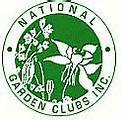 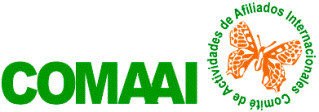 ESCUELAS EDUCACIONALES DEL NGC, Inc.APLICACIÓN PARA UNA EXTENSION, CURSO Y VIGENCIASEXTENSION APPLICATIONNOMBRE Name    CONSULTOR /Consultant     NIC:  ESTUDIANTE/ Student                   EMAIL:                                        CIUDAD/City:   NOMBRE CLUB DE JARDINES Garden Club  PAIS/Country                                 FECHA Date INDIQUE EL MOTIVO DE PRESENTAR ESTA SOLICITUD:I.      ESTUDIANTE QUE SOLICITA EXTENCION DE UN CURSO:             CURSO #:               Student: Request an Extension of Course #             FECHA DEL PRIMER CURSO                Date of first Course      EXTENDIDO POR LA ESCUELA: Extended by:            Horticultura  (EH)                Gardening School (GS)          Paisajismo (EP)                     Landscape Design School (LDS)          Medio Ambiente (EMA)       Environmental School (ES)II.       CONSULTOR QUE SOLICITA EXTENCION DE VIGENCIA:      RAZON DE SOLICITAR  EXTENCION:      FECHA DE LA ÚLTIMA RENOVACION:         Consultant: Date of last Refresher      EXTENDIDO POR LA ESCUELA: Extended by:            Horticultura  (EH)                Gardening School (GS)          Paisajismo (EP)                     Landscape Design School (LDS)         Medio Ambiente (EMA)        Environmental School (ES)FECHA QUE EL TRABAJO DEBE ESTAR COMPLETO:  Work must be completed 
EXTENCION APROBADA POR LA DIRECTORA DE ESCUELA:         Horticultura        Paisajismo        Medio Ambiente          Extension approved by IA NGC School Chairman and date.
FECHA EN QUE SE OTORGA LA EXTENCION: Date of Extension authorized   ESCUELAS EDUCACIONALES DEL NGC, Inc.APLICACIÓN DEL ESTATUS EMERITOEMERITUS STATUS APPLICATIONFORMATO IA#6-EE-NGCNOMBRE/Name NIC/ ID number: DIRECCION/Address: PAIS /Country                                   TELEFONO:  EMAIL:    CLUB DE JARDINERIA DEL APLICANTE Name of Applicant’s Garden Club  FECHA DEL CERTIFICADO MASTER  Date of Master Certificate FECHA DE LA ÚLTIMAACREDITACION Date of last RefresherULTIMA ACREDITACION OTORGADA EN LA ESCUELA DE:  Horticultura (EH)                    Gardening School (GS)  Paisajismo (EP)                         Landscape Design School (LDS)  Medio Ambiente (EMA)          Environmental School EXTENDIDO POR LA DIRECTORA INTERNACIONAL:  IA School Chairman	NIC: FECHA QUE AUTORIZO ESTA SOLICITUD:   Effective Date of Emeritus Status   ARCHIVADO POR LA SECRETARIA DE NGC Authorized and recorded NGC Schools SecretaryOBSERVACION: La Secretaria de las Escuela del NGC, Inc. retira la aplicación de este Consultor del archivo activo y le registra como Consultor de grado Emérito de la Escuela Educacional pertinente.      Note:  NGC, Inc. Headquarters: Please remove the above Consultant from the active file and note as an Emeritus Consultant of this Educational School.   